ОПИС ДИСЦИПЛІНИНавчальна дисципліна передбачає вивчення основ використання засобів та методів захисту інформації у комп’ютерних системах та мережах, дослідження проблем зберігання, опрацювання, пошуку, передачі, перетворення, закриття та відновлення інформації в організаціях і на підприємствах різних напрямків діяльності та різних форм власності, способів захисту від несанкціонованого доступу до інформаційних ресурсів. Навчальна дисципліна забезпечує формування ряду фахових компетентностей:ЗК 1. Здатність до абстрактного мислення, аналізу і синтезу.ЗК 2. Здатність вчитися і оволодівати сучасними знаннями.ЗК 3. Здатність застосовувати знання у практичних ситуаціях.ЗК 7. Вміння виявляти, ставити та вирішувати проблеми.ФК 2. Здатність використовувати методи фундаментальних і прикладних дисциплін для опрацювання, аналізу і синтезу результатів професійних досліджень. ФК 3. Здатність розробляти алгоритмічне та програмне забезпечення, компоненти комп’ютерних систем та мереж, Інтернет додатків, кіберфізичних систем з використанням сучасних методів і мов програмування, а також засобів і систем автоматизації проектування. ФК 4. Здатність проектувати, впроваджувати та обслуговувати комп’ютерні системи та мережі різного виду та призначення. ФК 6. Здатність використовувати та впроваджувати нові технології, включаючи технології розумних, мобільних і безпечних обчислень, брати участь в модернізації та реконструкції комп’ютерних систем та мереж, різноманітних вбудованих і розподілених додатків, зокрема з метою підвищення їх ефективності.  ФК 12. Здатність ідентифікувати, класифікувати та описувати роботу програмно-технічних засобів, комп’ютерних систем, мереж та їхніх компонентів шляхом використання аналітичних методів і методів моделювання;ФК 13. Здатність досліджувати проблему в галузі комп’ютерних та інформаційних технологій, визначати їх обмеження.ФК 14. Здатність проектувати системи та їхні компоненти з урахуванням усіх аспектів їх життєвого циклу та поставленої задачі, включаючи створення, налаштування, експлуатацію, технічне обслуговування та утилізацію.У результаті вивчення навчальної дисципліни студент набуде певні програмні результати, а самеПРН 2. Знати основи професійно-орієнтованих дисциплін спеціальності.  ПРН 3. Мати знання та навички щодо проведення експериментів, збору даних та моделювання в комп’ютерних системах.ПРН 4. Мати знання з новітніх технологій в галузі комп’ютерної інженерії.ПРН 6. Вміти застосовувати знання для ідентифікації, формулювання і розв’язування технічних задач спеціальності, використовуючи відомі методи. ПРН 7. Вміти застосовувати знання для розв’язування задач аналізу та синтезу засобів, характерних для спеціальності.  ПРН 9. Вміти застосовувати знання технічних характеристик, конструктивних особливостей, призначення і правил експлуатації програмно-технічних засобів комп’ютерних систем та мереж для вирішення технічних задач спеціальності.  ПРН 11. Вміти здійснювати пошук інформації в різних джерелах для розв’язання задач комп’ютерної інженерії.  ПРН 14. Вміти поєднувати теорію і практику, а також приймати рішення та виробляти стратегію діяльності для вирішення завдань спеціальності з урахуванням загальнолюдських цінностей, суспільних, державних та виробничих інтересів.Зробимо курс корисним для вас. Якщо ви будете наполегливо працювати і докладати особливих зусиль, щоб не відставати від матеріалу, ви отримаєте винагороду – як в короткостроковій перспективі, так і в набутті фахових компетентностей. Будь-ласка, широко використовуйте аудиторні заняття, відеоінструкції, вебінари, щоб переконатися, що  рухаєтесь за графіком навчання.СТРУКТУРА КУРСУПОЛІТИКА ОЦІНЮВАННЯШКАЛА ОЦІНЮВАННЯ СТУДЕНТІВ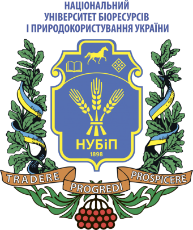 СИЛАБУС ДИСЦИПЛІНИ «ЗАХИСТ ІНФОРМАЦІЇ В КОМП'ЮТЕРНИХ СИСТЕМАХ»Ступінь вищої освіти – БакалаврСпеціальність 123 – КОМП’ЮТЕРНА ІНЖЕНЕРІЯОсвітня програма «Комп’ютерна інженерія»Рік навчання  4, семестр 8Форма навчання деннаКількість кредитів ЄКТС 5Мова викладання українська_______________________Лектор курсу Лахно Валерій Анатолійович, д.т.н., професор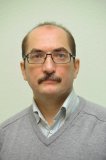 (портфоліо)Контактна інформація лектора (e-mail)Кафедра комп'ютерних систем і мереж,корпус. 15, к. 207, тел. 5278724e-mail  lva964@nubip.edu.uaСторінка курсу в eLearn ЕНК (1 семестр) https://elearn.nubip.edu.ua/course/view.php?id=2773ТемаГодини(лекції/лабораторні,)Результати навчанняЗавданняОціню-вання1 семестр1 семестр1 семестр1 семестр1 семестрМодуль 1. Політика інформаційної безпеки. Модуль 1. Політика інформаційної безпеки. Модуль 1. Політика інформаційної безпеки. Модуль 1. Політика інформаційної безпеки. Модуль 1. Політика інформаційної безпеки. Об’єкт, предмет, зміст, завдання та структура курсу. 2/2Вміти здійснювати пошук інформації в різних джерелах для розв’язання задач комп’ютерної інженерії, пов’язаних із дисципліною.Теоретичне опитування10Властивості інформації з точки зору проблематики її захисту.2/2Вміти виконувати аналіз зв’язків між інформаційними процесами на локальних та віддалених обчислювальних системах.Здача лабораторної роботи.10Поняття загрози інформації. Класифікація загроз. Порушники безпеки.2/2Вміти розробляти моделі загроз та порушника.Здача лабораторної роботи.10Ризики порушення політики інформаційної та кібернетичної безпеки (КБ) об’єкту інформатизації (ОБІ).2/2Використовувати методи та принципи моделювання організаційно-технічних систем і операцій, проводити аналіз оптимальних планів.Вміти здійснювати пошук інформації в різних джерелах для розв’язанняЗдача лабораторної роботи.10Вимоги щодо захисту інформації та КБ інформаційно-комунікаційних систем (ІКС) та комп’ютерних мереж (КМ) ОБІ. 4/4Вміти застосовувати знання для ідентифікації, формулювання і розв’язування технічних задач, пов’язаних із захистом інформації та забезпечення кібернетичної безпеки ОБІ.Здача лабораторної роботи.10Моделей безпеки комп’ютерних систем.4/4Вміти діяти на основі законодавчої та нормативно-правової бази України та вимог відповідних стандартів, у тому числі міжнародних в галузі інформаційної та /або кібербезпеки.Вміти впроваджувати процеси, що базуються на національних та міжнародних стандартах, виявлення, ідентифікації, аналізу та реагування на інциденти інформаційної та/або кібербезпеки.Здача лабораторної роботи.10Механізми реалізації послуг безпеки.4/4Вміти діяти на основі законодавчої та нормативно-правової бази України та вимог відповідних стандартів, у тому числі міжнародних в галузі інформаційної та /або кібербезпеки.Вміти впроваджувати процеси, що базуються на національних та міжнародних стандартах, виявлення, ідентифікації, аналізу та реагування на інциденти інформаційної та/або кібербезпеки.10Політики інформаційної безпеки компанії.4/4Вміти діяти на основі законодавчої та нормативно-правової бази України та вимог відповідних стандартів, у тому числі міжнародних в галузі інформаційної та /або кібербезпеки.Вміти впроваджувати процеси, що базуються на національних та міжнародних стандартах, виявлення, ідентифікації, аналізу та реагування на інциденти інформаційної та/або кібербезпеки.Здача лабораторної роботи.Неформальна оn-line освіта на основі МВОК.10Модульний контрольМодульний контрольМодульний контрольПідсумковий тест в ЕНК20Модуль 2. Методи та засоби захисту інформації у ІКС. Модуль 2. Методи та засоби захисту інформації у ІКС. Модуль 2. Методи та засоби захисту інформації у ІКС. Модуль 2. Методи та засоби захисту інформації у ІКС. Модуль 2. Методи та засоби захисту інформації у ІКС. Канали витоку інформації. 2/2Вміти застосовувати знання для розв’язування задач аналізу та синтезу засобів захисту інформації.Тестування та опитування.5Методи, які застосовуються для захисту мовної інформації від несанкціонованого прослуховування. Активні і пасивні методи. 4/4Вміти застосовувати знання для розв’язування задач аналізу та синтезу засобів захисту інформації.ОпитуванняЗдача лабораторної роботи.510Основи сучасної  криптографії і питання шифрування. Криптографія і криптосистеми.Історія криптографії, основні терміни і вимоги, що пред'являються до криптосистем. 2/2Вміти вирішувати задачі захисту інформації, що обробляється в ІКС з використанням сучасних методів та засобів криптографічного захисту інформації.Вміти виконувати впровадження та підтримку систем виявлення вторгнень та використовувати компоненти криптографічного захисту для забезпечення необхідного рівня захищеності інформації в ІКС.Опитування5Симетричні криптосистеми і системи шифрування. Перестановки. Системи підстановок. Гамування. Блокові шифри. Датчики ПВЧ. Багатоалфавітні системи. Системи одноразового використання. Датчики М-послідовностей. Стандарт шифрування даних ДЕСТ 28147-89.6/6Вміти вирішувати задачі захисту інформації, що обробляється в ІКС з використанням сучасних методів та засобів криптографічного захисту інформації.Вміти виконувати впровадження та підтримку систем виявлення вторгнень та використовувати компоненти криптографічного захисту для забезпечення необхідного рівня захищеності інформації в ІКС.Здача лабораторної роботи.Неформальна оn-line освіта на основі МВОК.1015Засоби автентифікації даних і управління ключами шифрування.Безповоротні або односторонні функції. Засоби для розподілу ключів.Алгоритм RSA. Гарантована оцінка захищеності алгоритму RSA. Практична реалізація RSA.Криптосистема Ель-Гамаля.Криптосистеми на основі еліптичних рівнянь.6/6Знати основні системи з відкритим ключем. Вміти виконувати впровадження та підтримку систем виявлення вторгнень та використовувати компоненти криптографічного захисту для забезпечення необхідного рівня захищеності інформації в ІКС.Здача лабораторної роботи.1010Електронний підпис. Можливі порушення захисту повідомлень. Засоби автентифікації користувачів. Електронний підпис на основі алгоритму RSA. Цифрова сигнатура. Хеш-функції. Управління ключами. Генерація ключів. Накопичення ключів. Розподіл ключів.4/4Знати основні системи з відкритим ключем. Вміти виконувати впровадження та підтримку систем виявлення вторгнень та використовувати компоненти криптографічного захисту для забезпечення необхідного рівня захищеності інформації в ІКС.Здача лабораторної роботи.10Модульний контрольМодульний контрольМодульний контрольПідсумковий тест в ЕНК20Всього за 1 семестрВсього за 1 семестрВсього за 1 семестрВсього за 1 семестр70ЕкзаменЕкзаменЕкзаменТест, теоретичні питання, задача30 Всього за курсВсього за курсВсього за курсВсього за курс100Політика щодо дедлайнів та перескладання:Дедлайни визначені в ЕНК. Роботи, які здаються із порушенням термінів без поважних причин, оцінюються на нижчу оцінку. Перескладання модулів відбувається із дозволу лектора за наявності поважних причин (наприклад, лікарняний, стажування або відрядження). Політика щодо академічної доброчесності:Списування під час самостійних робіт, тестування та екзаменів заборонені (в т.ч. із використанням мобільних девайсів). Політика щодо відвідування:Відвідування занять є обов’язковим. За об’єктивних причин (наприклад, хвороба, міжнародне стажування) навчання може відбуватись індивідуально (в дистанційній on-line формі за погодженням із деканом факультету)Рейтинг здобувача вищої освіти, балиОцінка національна за результати складання екзаменів заліківОцінка національна за результати складання екзаменів заліківРейтинг здобувача вищої освіти, балиЕкзаменівЗаліків90-100Відміннозараховано74-89Добрезараховано60-73Задовільнозараховано0-59незадовільно не зараховано